Автор:  Зеленова Ирина СергеевнаНазвание образовательного учреждения: МБОУ «Средняя общеобразовательная школа № 9» г.БердскНазвание дидактической игры:    « Пирамида»Возрастная группа:  8 - 12 летЦели и задачи:  образовательные: - обобщение ,  систематизация и  закрепление  полученных  знаний ; формирование  орфографической  зоркости, применение ЗУН на практике,• коррекционно - развивающие:                                                                                                -   расширение кругозора,  обогащение  активного словаря,   развитие                                                                             монологической   речи,  развитие  и  коррекция  познавательных  процессов,                 формирование положительной мотивации к обучению;              • воспитательные:-  создание  условий  для  формирования  у  учащихся  чувства         взаимоуважения, воспитание самостоятельности, сотрудничества,   взаимной ответственности за результаты учебного труда.Используемое оборудование: - трёхярусная  складная  пирамида  из  цветного  картона  с  12 пустыми   клетками  (по  числу  учащихся  в  классе),  наборы  предметных   картинок  по  изучаемым  темам, карточки  с  загадками.Содержание  игры  и методические рекомендации по реализации игры    Дидактическая игра  « Пирамида»  хорошо уживается с "серьезным" учением. Включение игры в процесс   обучения   школьников   с  ограниченными  возможностями  здоровья  делает   его интересным и занимательным, создает у детей  хорошее   настроение, облегчает преодоление трудностей   в  обучении.Игра  используется,   как занимательный материал   на  уроках  письма   и развития  речи   для закрепления    изученных  тем «Звуки  и  буквы»,                   « Слова  с  Ь, разделительным Ь и разделительным  Ъ знаком «Деление  слов  на  слоги», «Ударение», « Звонкие  и  глухие  согласные», «Слова,  обозначающие  признаки предметов»,  «Определение  рода  имён  существительных»,  «Безударная  гласная в корне  слова»,     « Непроверяемые безударные  гласные  в словах».Перед  началом  игры  появляется  картинка  или  объёмная  фигурка   гномика    с  сундучком  или  с  красивым  мешочком,  в  которых  лежат  задания  для  игры     «Пирамида».   Гному можно  дать  имя.   Далее  вывешивается  пирамида .     На  основании  каждого  яруса  пирамиды  расположены  цветные  скрепки,  куда  вставляются  ламинированые  картинки,     для  удобного    расположения  в пирамиду.Учитель  от  лица  гномика  ставит  перед  ребятами    цель: построить  пирамиду  и  далее  объясняет: «Эту  пирамиду  мы  будем  строить  из  картинок,  которые  лежат  в  сундучке  у гномика.     Наша  задача   правильно  расставить  карточки – картинки ,  объясняя  свой  выбор  и  заполнить  пирамиду».                                                                                                            Эта игра привлекательна своей универсальной  вариативностью и простотой. Дети всегда с интересом ждут нового  гнома и новой постановки задачи.  Ведь   многие    карточки - картинки   знакомы,    игра   неоднократно   применялась,   с  правилами  игры   тоже   знакомы,   что же нового можно ожидать?   И ,  тем не менее   дети  бывают всегда   приятно   удивлены,   что  будто бы  знакомая   игра  -  новая  и   снова    всем   интересно! Форма  задания может  меняться :-  вызванные   ученики    сами  достают   предметную  картинку из  мешочка    или сундучка  и  объясняют   место  картинки  в  пирамиде;                                                               - учитель  из  сундучка  достаёт  листочек  с  фамилией  ученика,   которому    гном      даёт  свой колпачок ,с  сундучком   и  поручает  обойти  всех  ребят, чтобы  каждый  для  себя  взял  карточку-картинку, а  затем  идёт  строительство…-  на  доске, на  магнитах  расположены  картинки;  учитель  называет  обобщающее  слово  или определение ( фрукт,  овощ,  домашнее животное,  дикое  животное,  верхняя  одежда, …..)  , а ученики  должны увидеть,  назвать  предмет.   взять  картинку  и  объяснить  её   место   в  пирамиде;   (вариант 6)-  учитель  читает  загадки,    отгадавшие  получат  картинку  ( если  кто – то  из     ребят  не  сумел  отгадать  ни  одной  загадки,  ему помогают  ребята).Когда  у  всех       на  руках  будут  карточки  начинается  строительство  пирамиды  с  объяснением;-  кто – то  из  ребят  вытаскивает  из  мешочка  пробку   от  сока,  внутри  которой  цифра,  обозначающая   порядковый  номер    ученика  по  списку  в  журнале;   этот  ученик  одевает  колпачок ,достаёт  из мешочка  карточки  с  загадкам  и ,   сложив  их  веером   обходит всех  ребят (  загадки  подобраны   небольшие  по  объёму).Дети  читают  загадки , находят   картинки  отгадки   и  объясняют  их  место в пирамиде.  Для  тех, кто  сам  не  смог  отгадать  загадку  находится   помощник,  а место  картинки  объясняет  игрок        Для  развития  визуального  и  аудиального  каналов  восприятия  информации   учитель  озвучивает   задание   и предлагает   визуальную помощь от  лица  гнома,  которая расположена  в  центре каждой  полосы   пирамиды .  Задание   даётся  с  учётом  возрастных  и  индивидуальных  возможностей  обучающихся  и   в соответствии   с   изучаемой    темой.На  каждой  карточке  с  картинкой  написано  слово   полностью  или   с  пропущенной  орфограммой  для  развития  орфографической  зоркости.Наборы  предметных  картинок  составлены  так  ,что почти  в  каждом  варианте  игры   есть  возможность  для  использования  различных  методик  по развитию   познавательных  процессов :- вариант  1 - 2-  во  2  и 3  ряду найти   «лишний»    предмет,    сделав  обобщение    по   темам   «Овоши»  и  « Фрукты»;-  вариант  4   во  2 ряду   найти  «лишний»  предмет, сделав  обобщение  по темам            «Птицы»  и  « Домашние  животные»;-вариант  6    среди картинок  во  всей  пирамиде  найти  «лишний»  предмет, сделав       обобщение  по теме «Фрукты».           Подведение    итогов    проводится   сразу   по   окончанию   игры.Необходимо   отметить детей, которые лучше  других   выполнили  задание ,   при  этом  не  забыть   отметить  достижения каждого ребенка, подчеркнуть успехи отстающих детей. Ситуация успеха создает благоприятный эмоциональный фон для развития познавательного интересаУчаствуя в игре, дети  учатся общаться, учитывать мнение товарищей,  а  совместные эмоциональные переживания во время игры способствуют укреплению межличностных отношений    в  классе.Удовольствие, полученное от игры, создаёт  у  детей   комфортное состояние на уроках    и   усиливает   желание   изучать   предмет.ВАРИАНТ   1.                        Определение  количества  слогов.    мак					 груша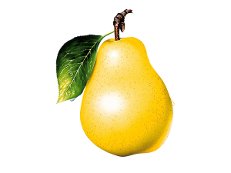 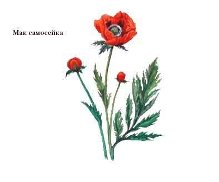  											кабачок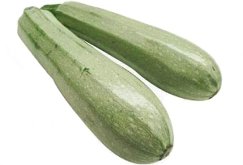 капуста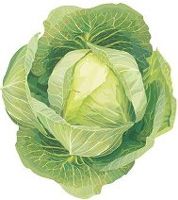 ВАРИАНТ   2 .                Определение  ударного слога.    Сли-вы						Ки-ви 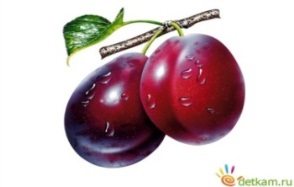 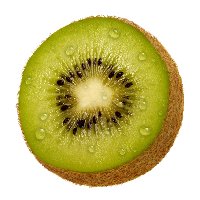 А-пель-син 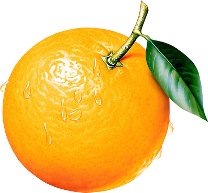 аВАРИАНТ    3.  Определение  количества  звуков  в  словах  с  Ь  и                            йотированными  гласными				КОНЬКИ 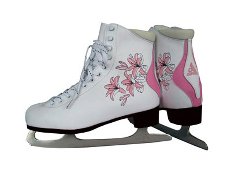 ПАЛЬТО 										ПЕНЬ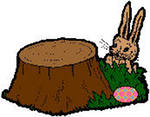 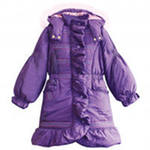 ВАРИАНТ    4.  Слова  с  непроверяемым  написанием									      СТ…КАН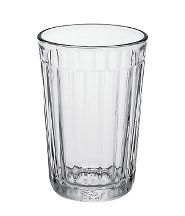 	К…РОВА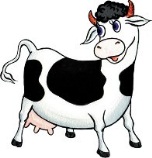 П… НАЛ	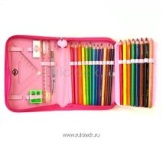 	З…МЛЯНИКА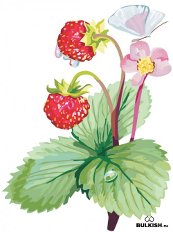 ВАРИАНТ  5       Звонкие  и  глухие  согласные                                                                                                       КРУ..КА                               ДОЖ…Ь                                    АРБУ…                                                                                                                            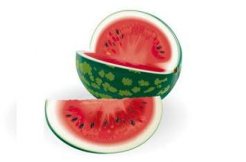 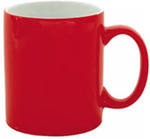 КНИ…КИ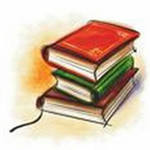                                                                                                       ФЛА…КИ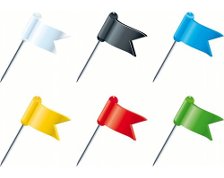 ВАРИАНТ   6.  Определение  рода  имён  существительных																ЯБЛОКО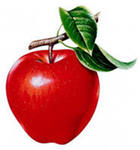                                      АПЕЛЬСИН 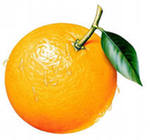 АНАНАС                                                                                                                                  ГРУША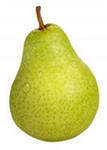 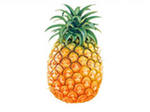 ВАРИАНТ   7.  Различение   слов  с  Ъ,  разделительным Ь  и Ь .                                                      АПЕЛ…СИН                                   ОБ…ЯВЛЕНИЕ   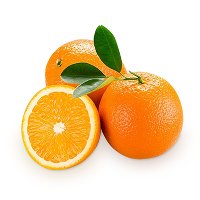 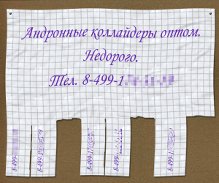 СТУЛ…Я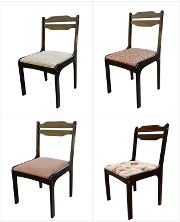 	                  ПЕЧЕН…Е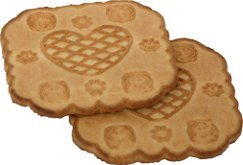    1 слог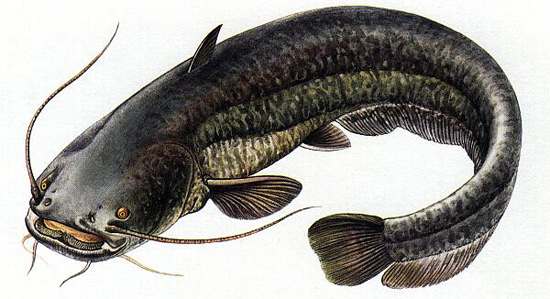    1 слог     СОМ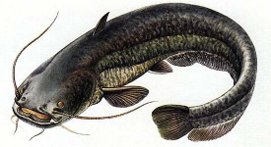     СЛИВА   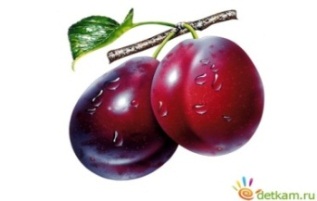 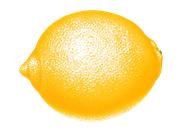 ЛИМОН   2  слога   2  слогаморковь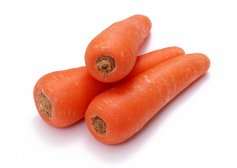 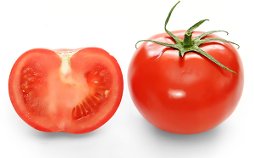 помидор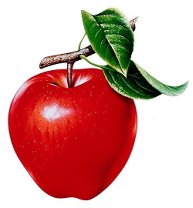   3  слога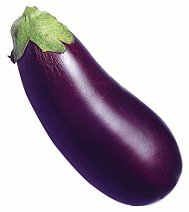 баклажан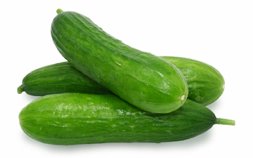     огурецМА-ЛИ-НА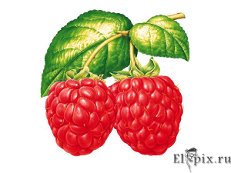 на 3слогМА-ЛИ-НА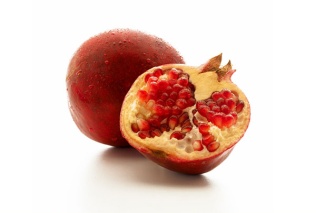 гра-натли-монна 2слог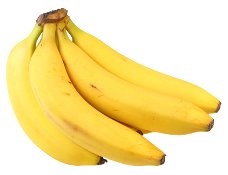  ба-на-ны                              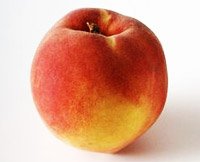 Пер-сик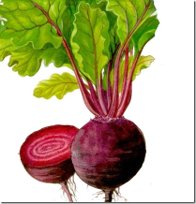 све-кла на              1 слог   ГРУША           яб-ло-ко      КОНЬ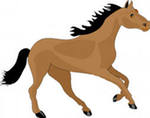   3 звука                                 ЮЛА 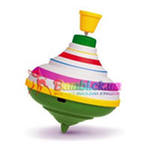                                  ЮЛА ГРИБ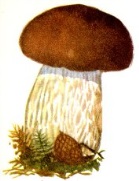   4 звука УТЮГ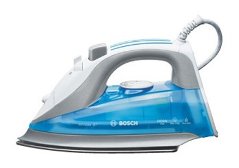 ЁЖИК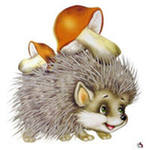 ЮБКА 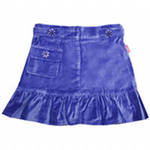   5звуковБАНАН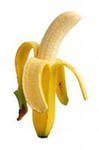 АРБУЗК…АСТРЮЛЯ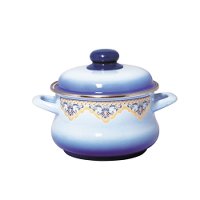   АС…РОКА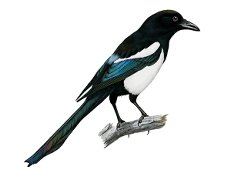  О ОВ…РОНА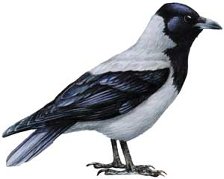 В…РОБЕЙ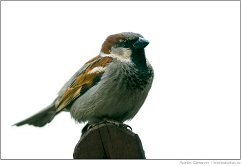 П…ТУХ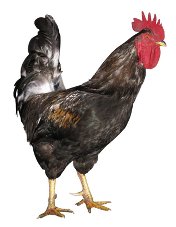 М…ДВЕДЬ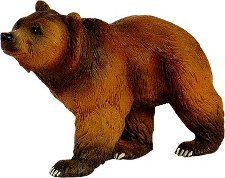  ЕБ…РЁЗА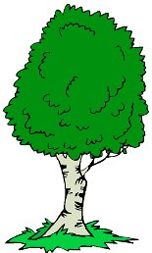 Б…РЁЗАУЧ…НИК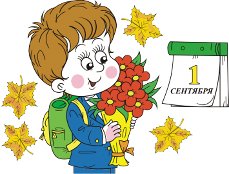 ГЛА…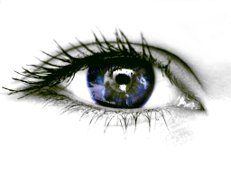   ЗМЕДВЕ…Ь Д ДТЕТРА…Ь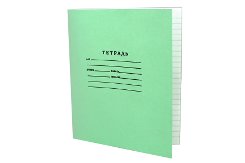 ЛО…КА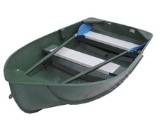   НО…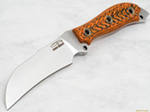  ЖЛО…КА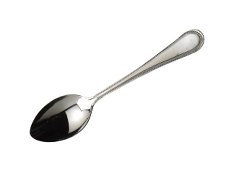 ЛО…КАЁ…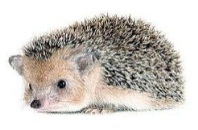 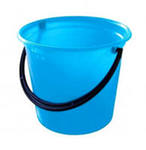 ВЕДРО С.Р  СЛИВА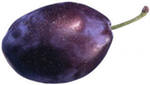 Ж.РЖ.РХУРМА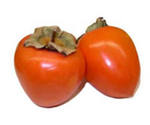 ЛИМОН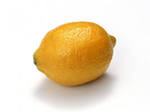 ПЕРСИК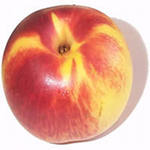 М.РГРАНАТ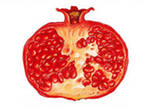 ГРАНАТБАНАН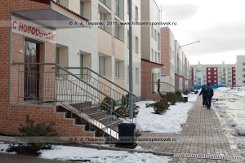 ПОД…ЕЗД   Ъ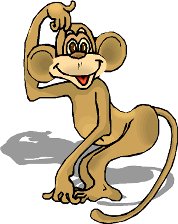 ОБЕЗ…ЯНА   Ь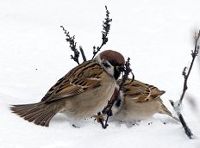 ВОРОБ…И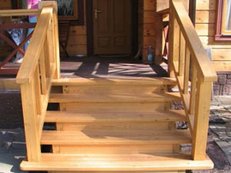 КРЫЛ…ЦО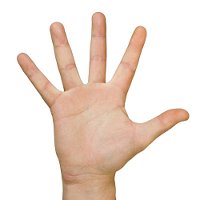 ПАЛ…ЦЫ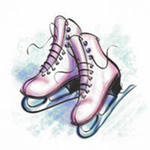 КОН…КИ   Ь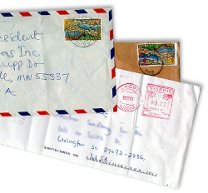 ПИС…МО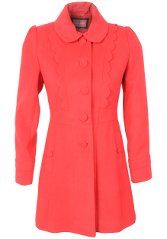 ПАЛ…ТО